Основные правила поведения при пожаре для учащихся.Эти правила очень важно запомнить детям.
Если в доме возник пожар и рядом нет взрослых, что делать:- Не паниковать, постараться быть собранным и внимательным.- Вызвать пожарную службу по телефону 01 или службу спасения «112».           Сообщить свою фамилию, точный адрес, этаж, сказать, что и где горит.- Если возможно сообщить о пожаре соседям.- Небольшое возгорание можно попытаться затушить подручными средствами, если в доме нет огнетушителя: кроме воды, которую необходимо во что-то набирать, подойдет мокрая ткань (простыни, полотенце), плотное одеяло, подойдут также песок, земля, если они есть в доме.- Не пытайтесь погасить сильный пожар самостоятельно, старайтесь быстрее покинуть помещение.- Нельзя прятаться под кровать, в шкафы, в ванную комнату, нужно постараться покинуть в квартиру.- Дым не менее опасен, чем огонь. Если в помещении дым, нужно закрыть нос и рот влажным платком или шарфом, лечь на пол и ползком пробираться к выходу – внизу дыма меньше.- Если произошло возгорание в бытовом электроприборе, нужно попытаться выдернуть вилку из розетки или обесточить через электрощит.- Если загорелся телевизор, его необходимо обесточить, накрыть плотной тканью, если он продолжает гореть, можно попробовать залить воду, через отверстие в задней стенке, только при этом, в целях безопасности, нужно стоять сбоку, так как экран может взорваться.- Если пожаром охвачена одна из комнат, нужно плотно закрыть дверь горящей комнаты и постараться уплотнить дверь, смоченными в воде тряпками, там, где есть щели, чтобы не проходил дым.- Если горит соседняя квартира, и в тамбуре, и на лестничной площадке огонь, и нет возможности выхода по лестнице на улицу, необходимо уплотнить входную дверь в квартиру и поливать ее водой до приезда пожарной бригады.- Если придется пробираться через помещение охваченное огнем, нужно облить себя водой, намочить одеяло или покрывало, накрыться им, набрать в легкие воздуха, постараться задержать дыхание и как можно быстрее преодолеть опасное место.- Если нет возможности выбраться из горящей квартиры, надо выйти на балкон, плотно закрыв за собой дверь. Лучше не спускаться с балкона с помощью простыней или веревок – это очень опасно.- Во время пожара в подъезде лифт может отключиться, поэтому пользоваться им нельзя ни в коем случае.Если на человеке горит одежда:- Если на вас горит одежда, ни в коем случае не пытайтесь бежать, огонь будет разгораться еще сильнее.- Нужно как можно быстрее сбросить горящую одежду, постараться сбить пламя – падайте на землю и катайтесь, если поблизости есть лужа или снежный сугроб – падайте в них.- Если находитесь в помещении, можно набросить на себя какую-нибудь плотную ткань (одеяло, покрывало, пальто), только оставляйте открытой голову, чтобы не задохнуться дымом.- До приезда врачей не снимайте самостоятельно одежду с обожженных участков тела!Первая помощь при ожогах:- Приложите к месту ожога влажную и холодную ткань, хорошо, если есть стерильный бинт, салфетки (обычно они есть в аптечках у водителей), можно смачивать пораженный участок холодной водой.- Не отдирайте одежду от пораженных участков, не смазывайте ожог маслами и мазями, ждите приезда скорой помощи.Правила пожарной безопасности в лесу:- Нельзя разводить костры в жаркую, сухую, ветреную погоду.- Разжигать костры следует в специально предназначенных для этого местах.- Хорошо, если около места разведения костра будет вода и ветки для захлестывания огня на случай распространения пламени.- Не желательно разводить костры рядом с деревьями – это небезопасно и может привести к гибели деревьев.- Если в лесу начался пожар, главное – не дать огню распространиться. В случае, если потушить огонь своими силами не получается, необходимо срочно сообщить о пожаре в пожарную службу по номеру «01».- При тушении возгораний своими силами можно использовать, кроме воды, способ «захлестывания огня по кромке пожара», для этого подойдут зеленые ветви, можно засыпать кромку пожара грунтом, для перекрытия доступа воздуха и охлаждения горящих материалов.По каким причинам возникают пожары.Прежде чем говорить о том, каким правилам пожарной безопасности в школе должны учить детей, расскажем о наиболее частых причинах возникновения пожаров. Как вы понимаете, возникают они не только потому, что дети играют со спичками. Причин возгораний множество, а к основным из них относятся:- Нарушение правил эксплуатации электрических приборов.- Использование электроприборов и розеток даже с незначительной поломкой.- Использование нескольких мощных электроприборов одновременно.- Неосторожное обращение с огнем (разведение костров, использование для их разжигания горючих веществ и т.д.).- Забытые включенные электроприборы.- Неаккуратное обращение с огнеопасными игрушками (петарды, хлопушки и др.).- Использование аэрозолей и других баллонов под давлением вблизи огня (аэрозоль от комаров у костра).- Не затушенный окурок.И это далеко не все причины, по которым возникают пожары, уносящие человеческие жизни. Согласно статистике, более 90 % пожаров возникает по вине человека, а поэтому все мы – не только учащиеся, должны изучать и запоминать правила пожарной безопасности. Школьники обязаны их повторять из года в год, а учителям это необходимо контролировать.Учащиеся младших классов обязательно должны знать: что такое пожар, его причины, номер телефона пожарной службы и МЧС. Школьники должны уметь: пользоваться электроприборами, тушить костры, выводить малышей из помещения, где случился пожар. 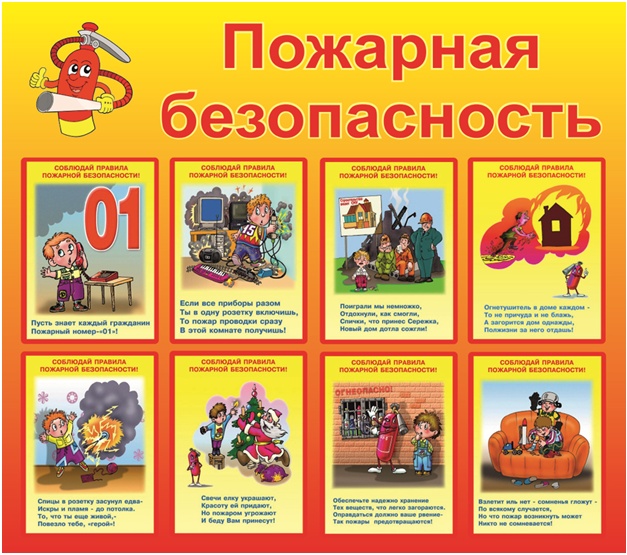 